Социальный паспорт Калевальского муниципального района Республики Карелия2021 годЧисленность населения Калевальского муниципального района  по состоянию на 01.01.2021 составляет 6 563 человек, в т.ч. городское население –             3 828 человек., сельское население – 2 735 человек;численность трудоспособного * населения – 3 241 человек, численность граждан моложе трудоспособного возраста – 1 336 человек,численность граждан старше трудоспособного ** возраста – 1 986 человек.По состоянию на 01.08.2021:численность получателей страховой пенсии по старости  - 2 564 человека,численность граждан, имеющих инвалидность – 769, в т.ч.:инвалидов I группы – 102 человека,инвалидов II группы – 364 человека,инвалидов III группы – 262 человека,детей-инвалидов – 41 человек.Калевальский муниципальный район состоит из четырех поселений, насчитывающих 9 населённых пунктов.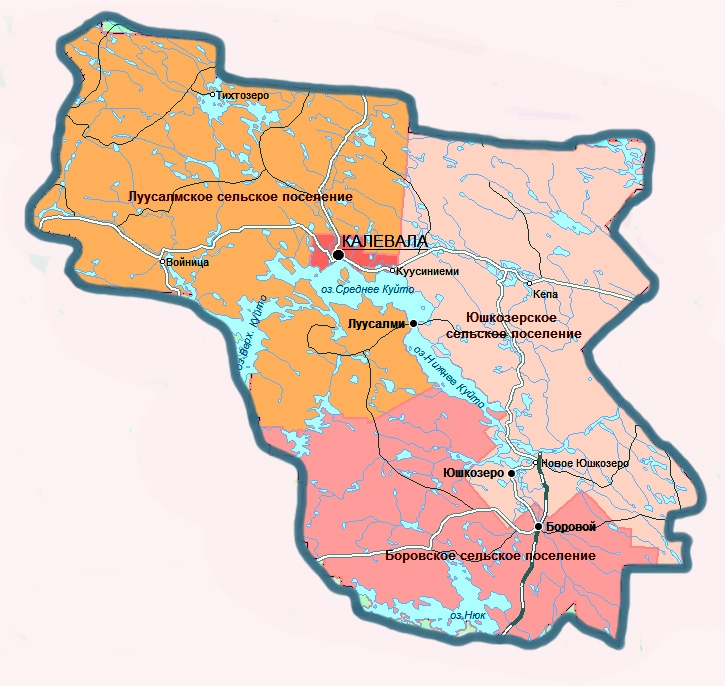 * Мужчины в возрасте 16-60 лет включительно, женщины – 16-55 лет** Мужчины в возрасте 61 год и более, женщины в возрасте 56 лет и болееМуниципальные районы, городские и сельские поселения:Социальные учрежденияПодразделение Государственного бюджетного учреждения Республики Карелия «Центр социального обслуживания населения Республики Карелия» по Калевальскому району.Отделение социальной реабилитации/ отделение социального обслуживания на дому:Адрес: 186910, Республика Карелия, пгт. Калевала, ул. Пионерская, д. 15 e-mail: kalevala@social-karelia.ru Адрес сайта: http://kalevala.social-karelia.ru/Телефон/ факс: 8 (81454) 4-19-81Отделение временного проживания граждан пожилого возраста и инвалидов:Адрес: 186910, Республика Карелия, п. Калевала, ул. Заречная, д. 3e-mail: kalevala@social-karelia.ru Телефон: 8 (81454) 4-19-58Государственное бюджетное учреждение социального обслуживания РК «Центр помощи детям, оставшимся без попечения родителей, № 3»Адрес: РК, Калевальский район, п.г.т. Калевала, ул. Пионерская дом 15e-mail: gbusocpd3.kalevala@mail.ruТелефон: 8 (81454) 4-19-81Государственное казенное учреждение социальной защиты Республики Карелия «Центр социальной работы Калевальского района»Адрес: 186910, Республика Карелия, п. Калевала, ул. Советская, д.11e-mail: kalevsoc@onego.ruТелефон: 8 (81454) 4-13-24Государственное учреждение - региональное отделение Фонда социального страхования Российской Федерации по Республике КарелияУполномоченный представитель:Адрес: 186610, г. Кемь, ул. Каменева, д.12Телефон: 8 (81458) 2-22-78Клиентская служба пенсионного фонда Российской Федерации в Калевальском районе:Адрес: пос. Калевала, ул. Советская, д.118 Телефон: 8 (81458) 5-72-76Медицинские учрежденияГосударственное бюджетное учреждение здравоохранения Республики Карелия «Калевальская центральная районная больница»Адрес:	 Калевальский район, пгт. Калевала, ул. Пионерская, 15Телефон:	8 (81454) 4-10-70, 4-13-68e-mail:	 kalevcrb@onego.ruuАдрес сайта:  http://www.kalevala-crb.ru
Образовательные учрежденияИнформация о деятельности    Подразделения государственного бюджетного учреждения социального обслуживания Республики Карелия «Комплексный центр социального обслуживания населения Республики Карелия» по Калевальскому районупо состоянию на 01.09.2021 По состоянию на 01.09.2021 на надомном социальном обслуживании находится 156  человек, проживающих в 7 населенных пунктах (из 9), в т.ч.:Калевальское городское поселение - 52 человека:Калевала - 37Куусиниеми - 15Боровское сельское поселение - 46 человек:Боровой - 46Луусалмское сельское поселение - 16 человек:Луусалми – 16Юшкозерское сельское поселение  - 42 человека:Юшкозеро – 21посёлок Новое Юшкозеро - 4посёлок Кепа – 17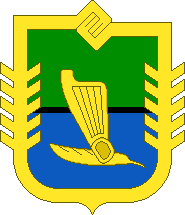 Калевальский муниципальный район№ПоселениеПочтовый адресЧисленность населения на 01.01.2021Калевальский муниципальный район186910, Республика Карелия пгт. Калевалаул.Советская, д. 118 (81454) 411058 (81454) 41859 (факс)65631Калевальское городское поселениеКалевала Куусиниеми (15 км)186910, Республика Карелия, Калевальский район, пгт. Калевала ул. Советская д.118 (81454) 4-10-05 40432Боровское сельское поселениеБоровой (140 км)186900,  Республика Карелия,  Калевальский район,  п. Боровой,  ул. Школьная д.78 (81454) 4-25-85, 8 (81454) 4-26-1113923Луусалмское сельское поселениеВойница (55 км)Луусалми (160 км)Тихтозеро (130 км)186918,  Республика Карелия, Калевальский район, п. Луусалми, ул. Советская, д.18 (81454) 5-72-473034Юшкозерское сельское поселениеЮшкозеро (120 км)посёлок Новое Юшкозеро (110 км)посёлок Кепа (53 км)186902 Республика Карелия, Калевальский район, д. Юшкозеро ул. Советская д.548 (81454) 5-43-45825№ Полное наименование организации Адрес, телефон, emailСайт1Муниципальное бюджетное дошкольное образовательное учреждение«Детский сад № 2 п. Калевала»186910, Республика Карелия, пгт. Калевала, ул. Стрельникова,12-б.8  (81454) 4-12-18kalevdetcad2@yandex.ruhttp://detsad2-kalevala.ru2Муниципальное бюджетное дошкольное образовательное учреждение«Детский сад п. Боровой»186900, РК, пос. Боровой,ул. Школьная, д. 58 (81454) 4-25-69detskiisad.borowoi@yandex.ruhttp://borovoy-detsad.ru3Муниципальное  бюджетное общеобразовательное учреждение «Калевальская  средняя общеобразовательная школа  имени В. А. Кириллова»186910,  Республика Карелия, пгт. Калевала, ул. Руны Калевалы,  д.138 (81454) 4-14-43kalevsch@mail.ruwww.kuitto.3dn.ru4Муниципальное бюджетное общеобразовательное учреждениеБоровская средняя общеобразовательная школа186900, Республика Карелия, п. Боровой, пер. Гостиный, д.48 (81454) 4-24-40bors20071@mail.ruhttp://borsschool.ru/5Муниципальное бюджетное общеобразовательное учреждение«Кепская основная общеобразовательная школа им. Ортье Степанова»186916, Республика Карелия, п. Кепа, ул. Школьная, д.38 (81454) 5-31-75schoolortjo@mail.ruhttp://kepa-school.ru6Муниципальное бюджетное общеобразовательное учреждение «Луусалмская основная общеобразовательная школа»186918, Республика Карелия, п. Луусалми, ул. Советская, д.28 (81454) 5-72-19lyysalmi@mail.ruhttp://luusalmi-school.ru/7Муниципальное бюджетное общеобразовательное учреждение«Юшкозерская средняя общеобразовательная школа»186902, Республика Карелия, д. Юшкозеро, ул. Советская, д.128 (81454) 5-43-81Ysskool@yandex.ruhttp://ushkozero-school.ru8Муниципальное бюджетное учреждение дополнительногообразования «Калевальский районный Дом детского творчества»186910, Республика Карелия, пгт. Калевала, ул. Советская,  д.21-и8 (81454) 4-17-73ddt.kalevala@yandex.ruhttp://domdt-kalevala.ru9Муниципальное бюджетное учреждение дополнительногообразования «Калевальская районная детско-юношескаяспортивная школа»186910, Республика Карелия,  пгт. Калевала, ул. Арви Нумми,  д.78 (81454) 4-10-05kalevalasport@yandex.ru//rdush-kalevala.ru/10Муниципальное бюджетное учреждение дополнительногообразования «Калевальская районная детская музыкальная школа»186910, Республика Карелия, пгт. Калевала, ул. Ленина, д. 78 (81454) 4-14-30muzikaved@rambler.ruhttp://muzkalevala.ruНаименование отделенияПлановые показатели по выполнению государственного задания Плановые показатели по выполнению государственного задания Количество договоров о предоставлении социальных услугИз них количество приостановленныхКоличество социальных работников(сиделок)Форма социального обслуживания на домуФорма социального обслуживания на домуФорма социального обслуживания на домуФорма социального обслуживания на домуФорма социального обслуживания на домуФорма социального обслуживания на домуОтделение социального обслуживания на дому 1181181561215Полустационарная форма социального обслуживанияПолустационарная форма социального обслуживанияПолустационарная форма социального обслуживанияПолустационарная форма социального обслуживанияПолустационарная форма социального обслуживанияПолустационарная форма социального обслуживанияОтделение социальной реабилитации инвалидов, в том числе детей-инвалидов21656501